Application form for the JICA Knowledge Co-Creation Program:*To be signed by your supervisor (the head of the relevant department / division of your organization).Course Title (as shown in the GI)Course Number (Not need to fill in. JICA will inform after selection Procedures; the number as “xxxxxxxxxJxxx “shown in the GI)Course DurationCountryOrganizationName of the Nominee(s)Confirmation by the organization in chargeOur organization hereby applies for the Knowledge Co-Creation Program of the Japan International Cooperation Agency and proposes to dispatch qualified nominees to participate in the programs.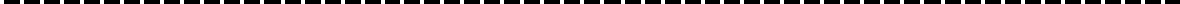 (If necessary) Confirmation by the organization in chargeI have examined the documents in this form and found them true. Accordingly, I agree to nominate this person(s) on behalf of our government.Application form for the JICA Knowledge Co-Creation Program*To be signed by your supervisor (the head of the relevant department / division of your organization).Reason for nominating the ApplicantPlease describe the reason(s) why the Applicant was selected, referring to the following points; 1) Program requirement, 2) Capacity/Position, 3) Future plan to be done by the Applicant after the KCCP, 4) Future plan of your organization and 5) Others.Expectation and Future Plan of ActionsPlease describe how your organization shall make use of the expected achievement of the Applicant after the program, in addressing the said issues or problems.By nominator (head of relevant department/division)Application form for the JICA Knowledge Co-Creation Program:*To be filled by Applicant.Course Title: (as shown in the GI)Course Number: (Not need to fill in. JICA will inform after selection Procedures; “xxxxxxxxxJxxx “shown in the GI)Personal Information on Applicant1) Name of Applicant (as shown in the passport)*Please type the name as shown in the passport carried. The information will be used for flight arrangements.Family Name /Surname First NameMiddle NamePassport/Visa*Applicants from Latin American and the Caribbean Countries only.Contact Information*Please fill it out from country code for telephone, mobile, and fax number.Present Position【Questionnaire on Relationship with the Military】*If your organization and/or your status is related to the Military, please mark with ✓ or X below in the ( ) which best describes the relationship.Experience and EligibilityCareer Background (After graduation and before taking the present position)*Only Applicants for KCCP (Group and Region Focused) are requested to fill in this part.Academic Background (University, College or Higher Education)Experience of Training or Study in Foreign Countries (including all the training experience in JICA’s programs)*Only Applicants for KCCP (Group and Region Focused) are required to fill in this part.4）Language Proficiency (Self-Assessment)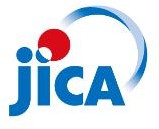 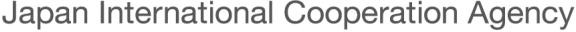 Background and Purpose of ApplicationCurrent challenges in the organization in relation to the theme of the KCCP you are applying:Describe the issues that your organization/department intends to tackle by participating in this program.Main duties of Applicant: Describe your main duties and responsibilities in relation to this program.Relevant Experience of Applicant: Describe previous occupational experiences that is highly relevant in this program.Your individual Goal: Elaborate on your plans to apply the lessons learned from this program to your organization.Area of Interest and/or your expectation: Specify your particular interest with reference to the contents of this program.By ApplicantApplication form for the JICA Knowledge Co-Creation ProgramPresent Medical Status(Self-Declaration)Have you taken any medicine or had a medical checkup by a physician for your illness such as diabetes, hypertension, asthma, etc.?Do you have any allergies with medicine, food, pollen, etc.?Please indicate any needs arising from disabilities that may require additional support or facilities.Medical HistoryHave you had any illness such as heart, hepatic, kidney disease, etc.?Have you or/and your family members had tuberculosis?Have you ever been a patient in a mental clinic or been treated by a psychiatrist?Have you ever had any sleeping, eating or other disorders?Other Medical Issues/ConditionsIf you have any medical issues/conditions that are not described above, please indicate below.* Are you pregnant?I certify that I have read the above instructions and answered all questions truthfully and completely to the best of my knowledge.I understand and accept that medical conditions resulting from an undisclosed pre-existing condition may not be financially compensated by JICA and may result in termination of the program.I understand and accept that this questionnaire will be checked for my health care by the people who are engaged in the program during my stay in Japan.By Applicant※ Please notify JICA staff upon any changes in your health condition after submission of the form.Application form for the JICA Knowledge Co-Creation ProgramThe participants are requested:to strictly observe the course schedule,not to change the air ticket (and flight class and flight schedule arranged by JICA) and lodging by the participants themselves,to understand that leaving Japan during the course period (to return to home country, etc.) is not allowed (except for programs longer than one year),not to bring or invite any family members (except for programs longer than one year),to carry out such instructions and abide by such conditions as may be stipulated by both the nominating Government and the Japanese Government in respect of the course,to observe the rules and regulations of the program implementing partners to provide the program or establishments,not to engage in political activities, or any form of employment for profit,not to discontinuequit[J4] the program, should the participants violate Japanese laws or JICA’s regulations, or the participants commit illegal or immoral conduct, or get critical illness or serious injury and be considered unable to continue the course,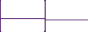 to return the total amount or a part of the expenditure for the KCCP depending on the severity of such violation, should the participants violate the laws and ordinances,not to drive a car or motorbike, regardless of an international driving license possessed,to observe the rules and regulations at the place of the participants’ accommodation, andto refund allowances or other benefits paid by JICA in the case of a change in schedule.Privacy PolicyThe participants are requested to understand Privacy Policy of JICA as follows.Scope of UseAny information used for identifying individuals that is acquired by JICA will be stored, used, or analyzed only within the scope of JICA activities. JICA reserves the right to use such identifying information and other materials in accordance with the provisions of this Privacy Policy.Limitations on Use and ProvisionJICA shall never intentionally provide information to a third party that can be used to identify individuals, with the following three exceptions:legally mandated disclosure requests;the information provider grants permission for information disclosure to a third party;JICA commissions a party to process information collected, in which case the information provided will be within the scope of the commissioned tasks.Security NoticeJICA takes any measures required to prevent leakage, loss, or destruction of acquired information, and to otherwise properly manage such information.※JICA’s policy for the transfer of personal data from the European Economic Area (EEA) to outside the EEA (to Japan and third countries);JICA has revised “Bylaws for the Implementation of Personal Information Protection” which was published based on Japan’s legislation by adding new provisions regarding how to deal with personal data within the EEA in order to meet General Data Protection Regulations (GDPR’s) requirements for data protection. Based on the new bylaws, JICA entered into the EU Standard Contractual Clauses (SCCs) which allows us to transfer personal data from offices within the EEA to offices outside the EEA (in Japan and third countries).Copyright PolicyThe participants are requested to comply with the following;The participants shall use all the documents provided for the KCCP (including texts, materials, etc.), within the scope approved by each copyright holder.If the participants apply to online KCCP, the participants shall also comply with terms of use of copyrighted works for the online KCCP that are shown on the JICA website. (https://www.jica.go.jp/english/our_work/types_of_assistance/tech/acceptance/training/i ndex.html)All the documents for the KCCP (including reports, action plans, presentations, etc.) shall be prepared by the participants themselves in principle. If the participants use a third party’s work (reproduction, photograph, illustration, map, figures, etc.), which is protected under the laws and regulations in the participants’ country or copyright-related multinational agreements, the participants shall obtain a license to use the work within the scope approved by the copyright holder.The participants shall agree that JICA may use the documents prepared by the participants (including but not limited to reproduction, public transmission, distribution and modification) for other programs conducted by JICA (for example, as reference for other KCCP courses and project formulation).Portrait Right PolicyDuring the implementation period of KCCP, JICA (including hired photographer and program implementing partners) will shoot photographs and video footage mainly for the following purposes:Use on the website or in SNS administrated/operated by JICA,Use in JICA publications (public relations magazines, annual reports, journals, etc.) in printed or electronic form,*Photos and images taken will not be used for commercial purposes and the participants’ personal information will not be disclosed to any third party without the consent of the participants.JICA would appreciate it if the participants of KCCP grant the participants themselves portrait right license to JICA for photos and images taken described above.It is, however, not a requirement of KCCP. The participants do not agree to grant the participants themselves portrait right license to JICA, has absolutely no problem in participating KCCP. JICA respects the intention of each Participant.DECLARATION (to be signed by the Applicant)・I understand and fully agree to the following terms and conditions set forth above.General RulePrivacy PolicyCopyright Policy・I will be subject to any penalties imposed as a consequence of my failure to abide by the above terms and conditions.・I understand the intention of JICA on “4.Portrait Right Policy” mentioned above, and my intention for usage/publication of photographs and videos including the portrait of myself by JICA for the purpose above is as follows:□ Agree ／   □ Disagree・I certify that the statements I made in this form are true, complete and correct to the best of my knowledge and belief.By ApplicantFromto(DD/MM/YYYY)1)3)2)4)Date:Signature:Signature:Name:Name:Title / PositionTitle / PositionOfficial StampDepartment / DivisionDepartment / DivisionOfficial StampOffice Address and Contact InformationOffice Address and Contact InformationAddress:Address:Address:Address:Official StampOffice Address and Contact InformationOffice Address and Contact InformationTel:Tel:E-mail:E-mail:Fax:DateName and Title/PositionSignature2) Nationality(as shown in the passport)3) Sex( ) Male( ) Male( ) Female( ) Female4) Date of BirthDateMonth (ex. April)YearAge(as of the date of the form)4) Date of BirthPassport possession( ) Yes( )NoExpiry date of passportDateMonthYearUSA visa possession*( ) Yes( )NoExpiry date of passportPrivateAddress:Address:PrivateTEL*:Mobile*:PrivateFAX*:E-mail:OfficeAddress:Address:OfficeTEL*:Mobile*:OfficeFAX*:E-mail:Emergency ContactName:Relationship to you:Name:Relationship to you:Emergency ContactAddress:Address:Emergency ContactTEL*:Mobile*:Emergency ContactFAX*:E-mail:OrganizationYear that entered the organizationDepartment / DivisionTitleNo. of years of service in the present positionYearsFrom (Month/Year)No. of years of service in the present positionType of Organization(   ) National Government   (   ) Local Government	(   ) Public Enterprise (   ) Private (profit)	(   ) NGO/Private (Non-profit)	( ) University(  ) Other ： 	(   ) National Government   (   ) Local Government	(   ) Public Enterprise (   ) Private (profit)	(   ) NGO/Private (Non-profit)	( ) University(  ) Other ： 	Number of employeesHome Page Address( ) the Military, an active military personnel or a military personnel listed in the muster roll/military register( ) an organization affiliated with the Military, or a personnel who does not belong to the military at presentbut is listed in the muster roll/military register( ) the Department or the Ministry of Defense, an organization affiliated with the Ministry of Defense, or staffof the Ministry of Defense( ) an civilian organization but with military personnel or a military division within the organization( ) an organization which will be affiliated with or under the control of the Military in times of emergency as specified clearly in its organic law/law of establishmentOrganizationCity/ CountryPeriodPeriodPosition or Title and Department/DivisionBrief Job DescriptionOrganizationCity/ CountryFromMonth/YearToMonth/YearPosition or Title and Department/DivisionBrief Job DescriptionInstitutionCity/ CountryPeriodPeriodDegreeMajorInstitutionCity/ CountryFromMonth/YearToMonth/YearDegreeMajorInstitutionCity/ CountryPeriodPeriodField of Study / Program TitleInstitutionCity/ CountryFromMonth/YearToMonth/YearField of Study / Program TitleCONFIDENTIALCONFIDENTIAL3) Other languages(	)( ) Excellent( ) Good( ) Fair( ) Poor( ) PoorExcellentRefined fluency skills and topic-controlled discussions, debates & presentations. Formulates strategies to deal with various essay types, including narrative, comparison, cause-effect & argumentative essays.GoodConversational accuracy & fluency in a wide range of situations: discussions, short presentations & interviews. Compound complex sentences. Extended essay formation.FairBroader range of language related to expressing opinions, giving advice, making suggestions. Limited compound and complex sentences & expanded paragraph formation.PoorSimple conversation level, such as self-introduction, brief question & answer using the present and past tenses.DateName and Title/PositionSignature[	] No[	] Yes:Name of illness (	), Name of medicine (	)[	] NoIf yes, please attach your doctor's letter (preferably, written in English) that describes the current status of your illness, and gives agreement to your participation in theprogram.[	] No[	] Yes:What are you allergic to? What kind of allergic symptoms do you have such as itch, rash, hives, etc.?(	)[	] No[	] Yes:Please specify	(	)[	] No[	] Yes:Please specify	(	)[	] No[	] Yes:Please specify	(	)[	] No[	] Yes:Please specify	(	)Name of medicine taken if any	(	)[	] No[	] Yes:Weeks of pregnancy (	weeks)DateName and Title/PositionSignatureDateName and Title/PositionSignature